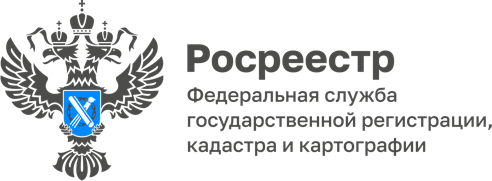 ПРЕСС-РЕЛИЗ07.12.23Для размещения в социальных сетях и на сайтеРезультаты заседаний оперативных штабов по реализации проектов «Земля для стройки» и «Земля для туризма» 21 ноября 2023 года на заседании оперативного штаба «Земля 
для стройки» рассматривались земельные участки и территории, имеющие потенциал вовлечения под жилищное строительство, расположенные 
в Солтонском, Алтайском и Советском районах Алтайского края. Под строительство жилья определено 7 свободных участков площадью более 74 гектар. Всего в Алтайском крае выявлено 
572 земельных участков и территорий общей площадью более 3 тыс. га, возможных для вовлечения под жилищное строительство. Посмотреть 
эти земельные участки и территории можно на публичной кадастровой карте.На сегодняшний день на публичной кадастровой карте отображена информация о 510 земельных участках и территорий, в ближайшее время 
там появятся новые участки.22 ноября 2023 года на заседании оперативного штаба «Земля для туризма» вблизи объекта туристического интереса (р. Обь Каменский район) 
определен земельный участок площадью более 2 га, имеющий потенциал для вовлечения в туристическую деятельность.На сегодняшний день оперативным штабом определены  9 объектов туристического интереса озера: Большое Яровое (г. Яровое), Горькое 
и Мормышанское (Романовский район), Соленое (Завьяловский район), Соленое (Баевский район), Жыланды и Большое Шкло (Кулундинский район), река Чарыш (Краснощековский район), река Обь (Каменский район), а также 20 участков общей площадью 223 га расположенных в их близи. Список территорий пригодных для жилищного строительства 
и туристической деятельности, продолжает пополнятся благодаря активной работе оперативных штабов.Справка: Для поиска земельного участка нужно зайти на сайт ПКК, затем выбрать в критериях поиска «Земля для стройки» или «Земля для туризма» и ввести в поисковую строку следующую комбинацию знаков: номер региона, двоеточие и звездочку (XX:*, где XX – код региона), далее начать поиск. Система отобразит имеющиеся в регионе свободные земельные участки, а также общедоступные сведения о них, к примеру, площадь, адрес объекта, категорию земель. После выбора земельного участка появляется возможность направить обращение о своей заинтересованности использовать территорию 
в уполномоченный орган, нажав на ссылку «Подать обращение» в информационном окне объекта.